Schmetterling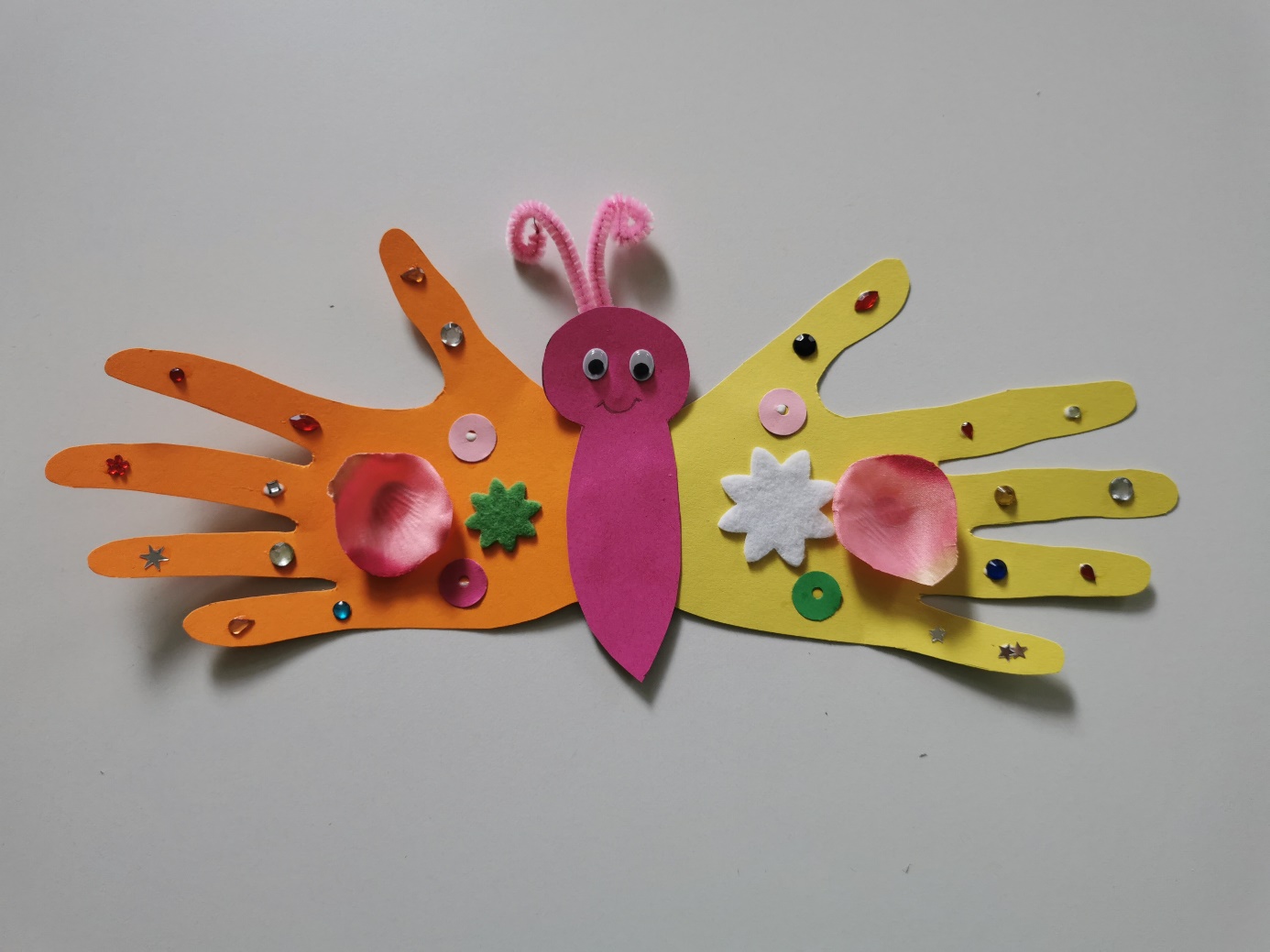 Schmetterlingskörper auf buntem Papier nachzeichnen und ausschneiden.Auf buntem Papier 2x Hände nachzeichnen und ausschneiden.Körper und Flügel mit Glitzer, Schnipseln etc. verzieren.Augen und Fühler aufkleben.Trocknen lassen.Viel Spaß beim Basteln!! Euer FaWoZi Team